PERMOHONAN SEMINAR KEMAJUAN RISET DAN NASKAH PUBLIKASIKepada, Kepala Program Studi Magister Pendidikan Guru Sekolah DasarPascasarjana UNSTesis dengan judul:“..................................................................................................................................................................................”Disusun Oleh:Nama	: ................................................Nomor Induk Mahasiswa	: ................................................Program Studi 	: Magister Pendidikan Guru Sekolah DasarTelah memenuhi syarat untuk dilanjutkan ke tahap seminar kemajuan riset dan naskah publikasi. Berdasarkan kesepakatan waktu dengan tim pembimbing, maka penilaian kami usulkan pada:Hari, tanggal 	: ............................................Pukul 	: ............................................Tempat 	: Ruang.........Lantai.........	  Gedung Pascasarjana UNS Demikian, atas perhatiannya disampaikan terima kasih. No	:	          /UN27.20.2.20/PP/2018	Surakarta................... 2018     Lamp.	:	1 (satu) berkasHal	:	Permohonan Penerbitan SK Seminar Kemajuan Riset dan Naskah PublikasiYth. Wakil Direktur Bidang AkademikPascasarjanaUniversitas Sebelas Maret Surakartadi tempatBersama ini kami usulkan nama-nama Dosen Penguji Seminar Kemajuan Riset dan Naskah Publikasi Mahasiswa sebagai berikut:Sebagai legalitas Dosen Penguji dalam menjalankan tugas, mohon segera diterbitkan SK Penguji Seminar Kemajuan Riset dan Naskah Publikasi.Demikian surat permohonan ini disampaikan. Atas perhatian dan kebijaksanaanya diucapkan terima kasih.Kepala Prodi Magister PGSD,Dr. Riyadi, M.Si.NIP. 19670116 199402 1 001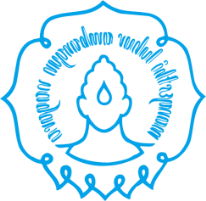 KEMENTERIAN RISET, TEKNOLOGI, DAN PENDIDIKAN TINGGIUNIVERSITAS SEBELAS MARETPASCASARJANA PROGRAM STUDI MAGISTER PENDIDIKAN GURU SEKOLAH DASARJl. Ir. Sutami 36A, Kentingan, Surakarta, 57126Telp/Fax. (0271) 645994, Fax. (0271) 645994, Website: http://www.pasca.uns.ac.id FPM-KR-01Surakarta, ......................2018Mengetahui,Pembimbing Utama ...........................................................NIP. .......................................Mahasiswa ..............................................NIM. ..........................Pembimbing Pendamping ............................................................NIP. .......................................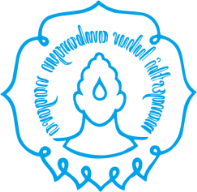 KEMENTERIAN RISET, TEKNOLOGI, DAN PENDIDIKAN TINGGIUNIVERSITAS SEBELAS MARETPASCASARJANAPROGRAM STUDI MAGISTER PENDIDIKAN GURU SEKOLAH DASARJalan Ir. Sutarmi Nomor 36A Kentingan, Surakarta 57126, Telp./Fax.(0271)632450Website: http://pasca.uns.ac.id ; E-mail: pasca@uns.ac.idNama :..............................................Nomor Induk Mahasiswa:..............................................Hari/tanggal :..............................................Waktu :..............................................Tempat:..............................................Ketua Penguji:Dr. Riyadi, S.Pd, M.Si.Anggota Penguji:............................................................................................